расширять возможность обучать обучающихся, не имеющих возможность по тем или иным причинам посещать тренировочные занятия;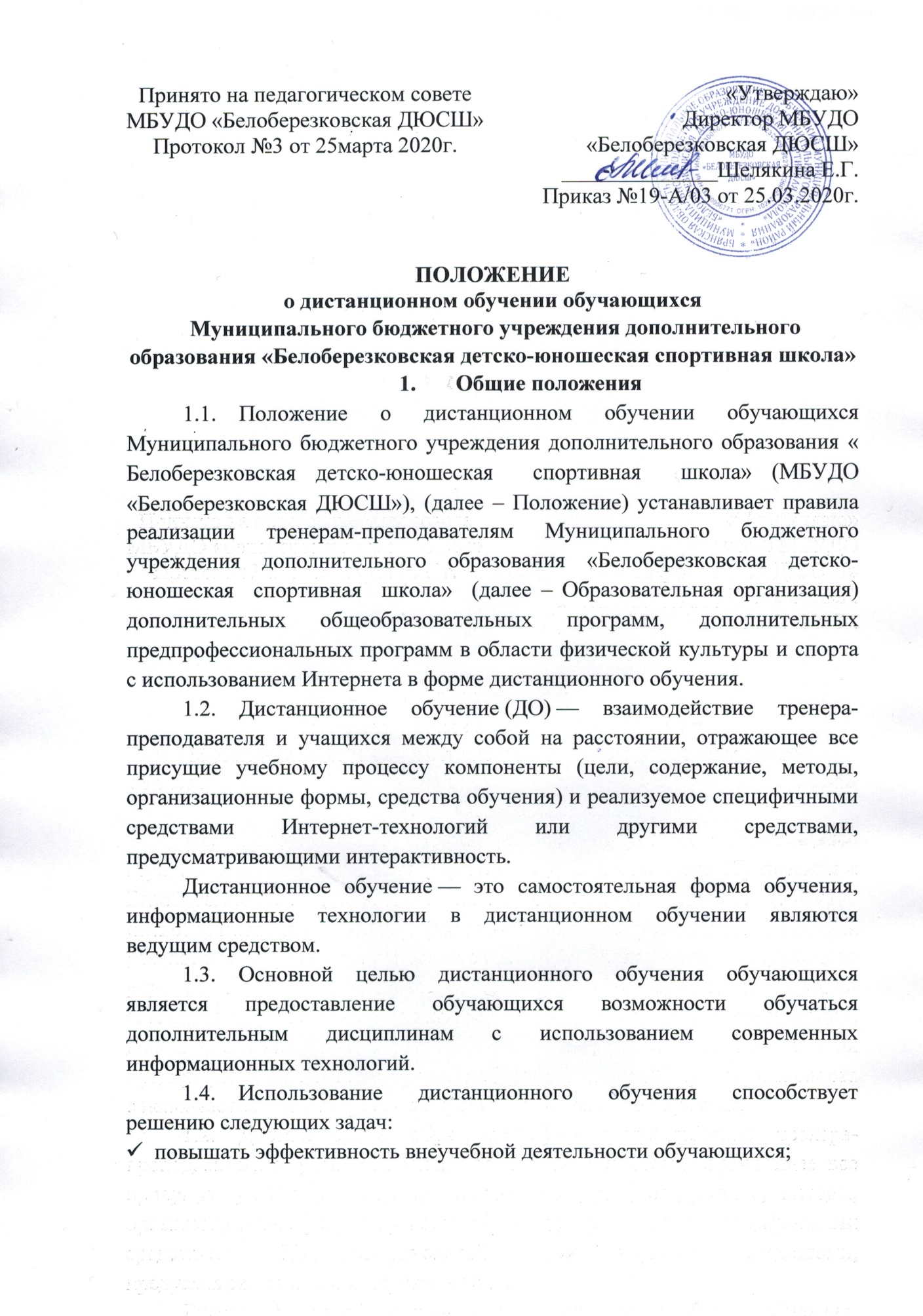 создать необходимые образовательные ресурсы для обеспечения дистанционного обучения;проводить обучение в тестовом режиме.2. Организация дистанционного обучения2.1. Участниками образовательного процесса в системе дистанционного обучения являются обучающиеся в возрасте от 8 до 18 лет, тренеры-преподаватели, родители (законные представители) обучающихся. 2.2. Занятия с обучающимися в форме дистанционного обучения организуют тренеры-преподаватели ДЮСШ.2.3. В форме дистанционного обучения реализуются дополнительные общеобразовательные программы двух видов: общеразвивающая программа физкультурно-спортивной направленности, предпрофессиональная в области физической культуры и спорта.2.4. Тренер-преподаватель осуществляет непосредственное ведение обучения с использованием ресурсов и технологий Интернет. Эффективно организовывает взаимодействие участников учебного процесса с использованием ресурсов и серверов сети Интернет: проводит групповые и индивидуальные занятия по скайпу, в режиме самостоятельной работы с консультациями педагога по электронной почте.2.5. Основными видами учебных занятий при дистанционном обучении являются: самостоятельное изучение учебного материала дистанционного курса, консультация, практическое занятие.Самостоятельное изучение программы предусматривает использование учебных материалов, размещенных в сети Интернет или направленных обучающемуся через электронную почту. Самостоятельное выполнение практической работы может быть организовано в домашних условиях с помощью родителей. Требования к самостоятельному изучению учебного материала определяются методическими указаниями, инструкциями и заданиями, содержащимися в дистанционном спецкурсе.Практические занятия могут быть организованы по скайпу.Консультация проводится при необходимости дополнительного разъяснения использования учебных материалов, может проводиться по телефону или в письменном виде по электронной почте.2.6. Срок обучения на дистанционной форме определяется учебным календарным планом рабочей учебной программы, которые разрабатываются с учетом реальных  возможностей самостоятельного обучения в определенные сроки.2.7. Подведение итогов обучения по программе осуществляется на основе тестовых испытаний по основам знаний, по выполнению тестовых испытаний по общей и специальной физической подготовленности. 3. Особенности образовательного процесса при использовании дистанционного обучения3.1. Перевод обучающихся на дистанционное обучение осуществляется с учетом следующих требований:- наличие письменного согласия родителей (законных представителей) ребенка на его обучение дистанционно, направленного по электронной почте или доставленного в ДЮСШ в бумажной форме (приложение 1),-ознакомление обучающегося и его родителей (законных представителей) с документами, регламентирующими осуществление дистанционного обучения, размещенными на сайте ДЮСШ. 3.2. Родители и обучающиеся должны владеть базовыми навыками работы с компьютерной техникой и программным обеспечением. Со средствами телекоммуникаций (системами навигации в сети Интернет, навыками поиска информации в сети Интернет, электронной почтой и т.п.), иметь навыки и опыт обучения и самообучения с использованием цифровых образовательных ресурсов.4. Организация и управление дистанционным обучениемРуководство дистанционным обучением осуществляет директор и заместитель директора, которые организуют работу по подготовке нормативных, методических документов.5. Финансовое обеспечение дистанционного обучения5.1. Выполнение тренерами-преподавателями ДЮСШ внеаудиторной работы регулируется годовым учебным планом, учебным календарным графиком.5.2. Оплата труда тренеров-преподавателей осуществляется в соответствии с учебной нагрузкой на учебный год.Приложение №1 к положению о дистанционном обучении 
Директору МБУДО «Белоберезковская ДЮСШ»Е.Г. Шелякинойот родителя (законного представителя) обучающегося в МБУДО «Белоберезковская ДЮСШ»__________________________________ФИО обучающегося__________________________________ФИО родителя / законного представителяЗАЯВЛЕНИЕ.Прошу разрешить моему ребенку ___________________________________ ____________________________________________________________________________ обучение с применением дистанционных образовательных технологий (электронное обучение) на период с 23 марта 2020 года,  в связи введением режима повышенной готовности и принятии дополнительных мер по защите населения от новой коронавирусной инфекции (COVID-2019) на территории Брянской области посёлка Белая Березка.С условиями перевода на форму электронного обучения с применением дистанционных образовательных технологий ознакомлен(а) и согласен(сна). Обязуюсь контролировать выполнение всех требований и условий, предъявляемых к моему ребенку. Электронная почта обучающегося: _____________________________________Контактный телефон обучающегося: __________________________________Электронная почта родителя: _________________________________________Контактный телефон родителя (законного представителя): _______________________________________________________________________________________Дата _____________________ 	_______________ / ______________________            (число, месяц, год)                  (подпись родителя)           (расшифровка подписи родителя)Лист ознакомленияС положением о дистанционном обучении обучающихся МБУДО «Белоберезковская ДЮСШ» ознакомлен:Число, месяц, годФамилия, инициалыЛичная подпись